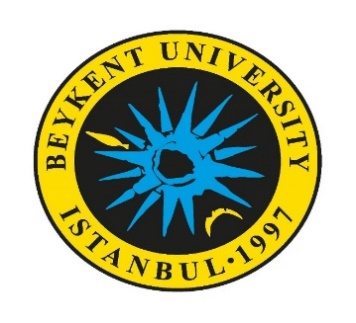 MOBİLYAGENEL AÇIKLAMAProjelerde gösterilen ve Şartnamede açıklanan tüm Mobilya teminini içermektedir. Binaya ait mobilyalar, şartnamede bu bölüm altında açıklanacaktır. TSE, standartlara uygun olacaktır. Ürünler için   2 (iki) yıl süreyle firma garanti verecektir. Garanti süresi içindekullanım hatası dışında kalan,imalat hataları dışında kalan,imalat hataları sonucunda ortaya çıkan ortaya çıkan her türlü olumsuzluğun giderilmesi yükleniciye aittir. Şartname esaslarına uygun olmayan işler imalatlar yüklenici tarafından istenilen şartlarda ücretsiz olaraktekrar yapılacaktır. İş bitimi sistem eksiksiz ve çalışır olarak teslim edilerek muayenesi yapılacaktır.MASA (57 ADET)160* 80* 75    ETAJER : 80*50*75Masa tablası 18 mm  MDFlam den üretilecektir.
Modül kenarları radüslü olacaktır.
Tüm kenarları 1 mm pvc olacaktır.
Masa Ayak kısmı Metal cnc kesim olacaktır.
Ayak rengi seçilen renkte elektrostatik toz boya olacaktır.
Ayak metal sac kalınlığı  2 mm olacaktır
Metal taşıyıcı ayakların alt kısmında plastik ayarlı ayak olacaktır.
Her masanın altında 3 çekmeceli keson olacaktır.
Keson tamamı MDFlam olacaktır.
Keson merkezi kilit sistemi olacaktır.
Keson rayları teleskopik frenli olacaktır.ÇALIŞMA KOLTUĞU (57 ADET)Koltuk süngeri dökme sünger olacaktır.
Derisi Günder Textil deri Olacaktır.
Ayaklar numuneye uygun krom olacaktır.SEHPA (48 ADET)40*35*45Masa tablası 18 mm  MDFlam den üretilecektir.
Modül kenarları radüslü cnc olacaktır.
Tüm kenarları 1 mm pvc olacaktır.
Masa Ayak kısmı Metal cnc kesim olacaktır.
Ayak rengi seçilen renkte elektrostatik toz boya olacaktır.
Ayak sac kalınlığı  2 mm olacaktır
Metal taşıyıcı ayakların alt kısmında plastik ayarlı ayak olacaktır.BEKLEME KOLTUĞU (56 ADET)Koltuk süngeri dökme sünger olacaktır.
Derisi Günder Textil deri Olacaktır.
Ayaklar numuneye uygun krom olacaktır.DOLAP (50 ADET)Dolap gövde ve raf 18 mm, arkalık 8 mm MDFLAM olacaktır 
Kapaklar 18MM MDFLAM olacaktır
Dolabın hareketli tam boy iki adet kapağı olacak ve kapağın kalınlığı 18 mm  olacaktır
Dolapta en az 4 adet raf olacaktır
Dolaptaki rafların en az ikisi hareketli olacaktır
Dolaptaki rafların hareketli pimleri olacaktır
Dolabın alt tarafında ön kısımlar geçme baza olacaktır.
Dolabın iki uzun kenarı, alt tabla ve hareketli rafların 4 kenarında, sabit rafın ön tarafında, üst tablanın arka ve yan kısımlarında, kapakların iki uzun, iki kısa kenarında pvc kenar bandı olacaktır.
Kapak Kenarları 1 mm pvc olacaktır. Kapak rengine uygun olacaktır. 
Dolabın her iki kapağında birer adet metal kulp olacaktır
Dolapta metal kilit, hareketli kapaklarda menteşe olacaktır
Tüm dolap minifix ile toplanacaktır.
Dolap kapak kenarları radüslü cnc kesim olacaktır.
Dolap yanı duvar üstüne kumaş mantar pano olacaktır.
Pano çerçeveleri MDFlam olacaktır. Kenarları alüminyum çıta olacaktır.GENEL MASA (56 ADET)220*60*75Süngeri dökme sünger olacaktır.
Derisi Günder Textil deri Olacaktır.
Kenarlar ahşap mdflamdan üretilecektir
Ayaklar 50*50 kutu profil metal
Ayak sac kalınlığı 1.5 mm 
Elektrostatik fırın boyalı olacaktır.
2 adet çekmece olacaktır.
Çekmece rayları frenli teleskopik olacaktır.TABURE (65 ADET)Koltuk süngeri dökme sünger olacaktır.
Derisi Günder Textil deri Olacaktır.
Mekanizmalı olacaktır
Yüksek amortisör olacaktır.
Ayaklar yıldız ayak olacaktır.
Amortisör krom olacaktır.GENEL MODÜL (81 ADET)100*5*70Tüm malzeme 18 mm ham çamsan MDF den üretilecektir.
Üzerine beyaz ipek mat lake uygulaması yapılacaktır
Modül kenarları radüslü olacaktır
5 cm kalınlık olacaktır.
Duvara Montaj aparatı 30 mm ham mdf den üretilecektir. Ve geçme sistem olacaktır.GENEL MASA (81 ADET)120*40*75Masa tablası 18 mm ham çamsan MDF den üretilecektir.
Üzerine beyaz ipek mat lake uygulaması yapılacaktır.
Modül kenarları radüslü olacaktır.
Tablada 4 cm kalınlık olacaktır.
Masa Ayak kısmı Metal cnc kesim olacaktır.
Ayak rengi seçilen renkte elektrostatik toz boya olacaktır.
Ayak sac kalınlığı  2 mm olacaktır
Metal taşıyıcı ayakların alt kısmında plastik ayarlı ayak olacaktır. GENEL DOLAP (81 ADET)175*65*210Dolap gövde ve raf 18 mm, arkalık 8 mm MDFLAM olacaktır 
Kapaklar MDF üzeri ASD laminant Olacaktır
Dolabın hareketli tam boy iki adet kapağı olacak ve kapağın kalınlığı 18 mm tek yüzeyi lamine olacaktır
Dolapta en az 2 adet raf olacaktır
Dolaptaki rafların en az ikisi hareketli olacaktır
Dolaptaki rafların hareketli pimleri olacaktırDolabın alt tarafında plastik konik ayaklar olacaktır. Ön kısımlar geçme baza olacaktır.
Dolabın iki uzun kenarı, alt tabla ve hareketli rafların 4 kenarında, sabit rafın ön tarafında, üst tablanın arka ve yan kısımlarında, kapakların iki uzun, iki kısa kenarında pvc kenar bandı olacaktır.
Kapak Kenarları 1 mm pvc olacaktır. Kapak rengine uygun olacaktır. 
Dolabın her iki kapağında birer adet metal kulp olacaktır
Dolapta metal kilit, hareketli kapaklarda menteşe olacaktır
Dolap tezgah arkası kısmı ham MDF üzeri ipek mat beyaz lake olacaktır.
Tüm dolap minifix ile toplanacaktır. KOMİDİN (58 ADET)45*35*65Komodin gövdesi 18 mm çamsan marka ham MDF den üretilecektir.
Komodin arkalığı 8 mm ham MDF olacaktır 
Tüm malzeme yüzeyine ipek mat beyaz lake olacaktır.
Komodin kenarları numuneye uygun şekilde radüslu olacaktır
Kulp kendinden oymalı cnc kesim olacaktır.Raylar Frenli Samet alttan açılan sistem olacaktır. KOLTUK (81 ADET)İskelet sistemi metal profil olacaktır
Oturma ve sırt kısmı 32 dansite sünger olacaktır.
Ürün alt kısmı bazalı eşya koyma yeri olacaktır.
Tek kişilik açılabilen alttan çekme metal sistemi kullanılacaktır.
Metal profil et kalınlığı 2 mm olacaktır.
Metal iskelet üzerine 18 mm mdflam kullanılacaktır.
Metal aksamlar profilden imal edilmiş olup pas ve korozyona karşı elektristatik toz boya olacaktır.
3 kademe de açılan menteşe kullanılacaktır.
Kumaş keten olacaktır.  Alev almaz leke tutmaz kumaş olacaktır.
Kumaş sağlığa zarar vermeyen indantren boya olacaktır.
Kumaş üzerinde oksidasyon olmayacaktır. 
Koltuk tüm yüzeylerin üzerine elyaf dönülmelidir. SANDALYE (81 ADET)Tüm sandalye ağacı fırınlanmış gürgen ağacından üretilecektir
Görünen yüzeyler ipek mat lake olacaktır.
Kumaş keten olacaktır.  Alev almaz leke tutmaz kumaş olacaktır.
Kumaş sağlığa zarar vermeyen indantren boya olacaktır.
Kumaş üzerinde oksidasyon olmayacaktır. 
Koltuk tüm yüzeylerin üzerine elyaf dönülmelidir. GENEL MEKANLAR DANIŞMA BANKO (9 ADET)Ön ve yan yüzeyler ham mdfden üretilecektir.Üzerine ipek mat lake uygulaması yapılacaktır.
Masa tablası 30 mm laminant olacaktır.
Her bankonun altında 2 adet 3 çekmeceli keson olacaktır.
Kesonun malzemesi 18 mm mdflamdan üretilecektir.
Ham mdf markası Çamsan olacaktır.
Tüm bankolar yerinde ölçü alınıp idarenin onayına sunulacaktır. GENEL MEKANLAR BANKO (24 ADET)Ön ve yan yüzeyler ham mdfden üretilecektir.
Üzerine ipek mat lake uygulaması yapılacaktır.Masa tablası 30 mm laminant olacaktır.
Her bankonun altında 2 adet 3 çekmeceli keson olacaktır.
Kesonun malzemesi 18 mm mdflamdan üretilecektir.
Ham mdf markası Çamsan olacaktır.
Tüm bankolar yerinde ölçü alınıp idarenin onayına sunulacaktır. İKİLİ KANEPE( 41 ADET)Tüm koltuk ağacı fırınlanmış gürgen ağacından üretilecektir
Komple günder textil deri olacaktır. 
Koltuk tüm yüzeylerin üzerine elyaf dönülmelidir.
Sırt minderleri komple silikon elyaf olacaktır.
Oturma minderleri Safaş marka 35 dansite olacaktır
Sünger kalınlık 14 cm olacaktır. TÜM KORİDORLAR BEKLEME KOLTUĞU (81 ADET)Tüm iskelet metal olacaktır.
Metal kısımlar fırın boyalı olacaktır.
Süngerler Dökme sünger olacaktır
Tamamında deri kullanılacaktır. 
Deri günder textil olacaktır.GENEL ODALAR ÇALIŞMA MASASI (14 ADET)160*80*75 ETAJER 160*60*60Ahşap tüm yüzeyler 18 mm mdflamdan üretilecektir.
Metal kısımlar 40*30 kutu profilden üretilecektir.
Metal sac kalınlığı 1.5 mm olacaktır.
Etajer kısımında 3 adet çekmece olacaktır.
Kulp sistemi alüminyum kendinden kulplu model olacaktır.GENEL ODALAR BEKLEME KOLTUĞU (14 ADET)Koltuk süngeri dökme sünger olacaktır.
Derisi Günder Textil deri Olacaktır.
Ayaklar numuneye uygun krom olacaktır.GENEL ODALAR DOLAP (10 ADET)80*40*202Dolap gövde ve raf 18 mm, arkalık 8 mm MDFLAM olacaktır 
Kapaklar 18MM MDFLAM olacaktır
Dolabın hareketli tam boy iki adet kapağı olacak ve kapağın kalınlığı 18 mm  olacaktır
Dolapta en az 4 adet raf olacaktır
Dolaptaki rafların en az ikisi hareketli olacaktır
Dolaptaki rafların hareketli pimleri olacaktır
Dolabın alt tarafında metal ayak olacaktırç- H:10
Dolabın iki uzun kenarı, alt tabla ve hareketli rafların 4 kenarında, sabit rafın ön tarafında, üst tablanın arka ve yan kısımlarında, kapakların iki uzun, iki kısa kenarında pvc kenar bandı olacaktır.
Kapak Kenarları 1 mm pvc olacaktır. Kapak rengine uygun olacaktır. 
Dolabın her iki kapağında birer adet metal kulp olacaktır
Dolapta metal kilit, hareketli kapaklarda menteşe olacaktır
Tüm dolap minifix ile toplanacaktır.GENEL ODALAR ÇALIŞMA KOLTUĞU (90 ADET)Koltuk süngeri dökme sünger olacaktır.
Derisi Günder Textil deri Olacaktır.
Çift mekanizma kullanılacaktır.
Ayaklar yıldız ayak alüminyum olacaktır.
Amortisör krom olacaktır.GENEL MEKANLAR DOLAP (17 ADET)Tüm dolap gövdeleri 18 mm MDFlam dan üretilecektir.
Dolap arklalığı 8 mm Mdflam dan Üretilecektir.
Tüm dolaplar minifix ile toplanacaktır.
Dolap kapakları ve görünen yüzeyler 18 mm MDF üzeri laminant kaplama olacaktır.
Kapak kenarları 2 mm Pvc olacaktır.
Dolap Üzeri 16 mm compact laminant tezgah olacaktır.
Süpürgelikleri 8 CM yüksekliğinde compact laminant olacaktır.
Dolap evyeleri idare tarafından üreticiye verilecektir.montaj ve uygulama üretici tarafından yapılacaktır.
Dolaplar kulp sistemi alüminyum boy kulp olacaktır.
Çekmece rayları teleskopik frenli olacaktır.
TÜM DOLAPLARIN YERİNDE ÖLÇÜ ALINIP İDARENİN ONAYINA SUNULACAKTIR.GENEL MEKANLAR SOYUNMA DOLABI (54 ADET)80*40*192Kapı açılma derecesi: 90
Gövde malzemesi: çelik saç
Gövde boya: elektrostatik toz boyaGövde rengi: ral serisi
Kilit mekanizmasi: her kapı için 1 adet asma kilit modülüGENEL MEKANLAR YEMEK MASASI ( 21 ADET)140*70*75Tabla 30 mm werzalit olacaktır
Ayaklar 40*40 kutu profil boyalı olacaktır.
Ayak sac kalınlığı 1.5 mm olacaktır.GENEL MEKANLAR YEMEKHANE SANDALYESİ (76 ADET)Tamamı ahşap olacaktır.
Fırınlanmış gürgen ağacından üretilecektir.
Tüm malzeme lake uygulaması yapılacaktır.GENEL MEKANLAR KOLTUK (14 ADET)Manuel oturma bölümü rahatlıkla temizlenebilir, su geçirmez ve antibakteriyel özelliğe sahiptir.Ürünün her iki yanında kol dayama aparatı mevcuttur. Kol dayama aparatları istendiğinde kolaylıkla çıkarılabilir, yüksekliği ayarlanabilir. Koltuk ayakları özel formu sayesinde kaymaya neden olmaz, sabitlenebilir. Koltuğun ayak ucu bölümü manuel olarak yatay veya dikey konum alabilmektedir. Koltuk eni 620 mm, boyu 1650 mm ve yüksekliği 500 mm’dir.GENEL ODALAR SEHPA (14 ADET)45*45*45Ayaklar 40*40 Kutu profil metal
Üst tabla 18 mm Mdflam olacaktır.
Kenarları 2 mm pvc olacaktır.
Ayaklar fırın boyalı olacaktır.MAL/ HİZMET/ YAPIM İŞİ ÖZELLİKLERİMİKTARBİRİMMASA57ADÇALIŞMA KOLTUĞU57ADSEHPA48ADBEKLEME KOLTUĞU56ADDOLAP 50ADGENEL MASA56ADTABURE65ADGENEL MODÜL81ADGENEL MASA81ADGENEL DOLAP81ADKOMİDİN58ADKOLTUK81ADSANDALYE81ADGENEL MEKANLAR DANIŞMA BANKO9ADGENEL MEKANLAR BANKO24ADİKİLİ KANEPE41ADTÜM KORİDORLAR  BEKLEME KOLTUĞU81ADGENEL ODALAR ÇALIŞMA MASASI14ADGENEL ODALAR  BEKLEME KOLTUĞU14ADGENEL ODALAR DOLAP10ADGENEL ODALAR ÇALIŞMA KOLTUĞU90ADGENEL MEKANLAR DOLAP17ADGENEL MEKANLAR SOYUNMA DOLABI54ADGENEL MEKANLAR YEMEK  MASASI21ADGENEL MEKANLAR YEMEKHANE SANDALYESİ76ADGENEL MEKANLAR KOLTUK14ADGENEL ODALAR SEHPA14AD